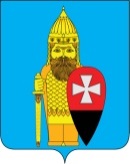 АДМИНИСТРАЦИЯ ПОСЕЛЕНИЯ ВОРОНОВСКОЕ В ГОРОДЕ МОСКВЕ ПОСТАНОВЛЕНИЕ03.09.2018г. № 66О внесении изменений в постановление администрации поселения Вороновское от 28.11.2017 года № 146 «Об утверждении муниципальной программы «Благоустройство территории поселения Вороновское в 2018 году»   В соответствии с частью 1 статьи 179 Бюджетного кодекса Российской Федерации, Законом города Москвы от 06 ноября 2002 года № 56 «Об организации местного самоуправления в городе Москве», Уставом поселения Вороновское, в целях повышения уровня внешнего благоустройства и создания комфортных условий для жизни населения на территории поселения Вороновское, улучшения экологической обстановки, в связи с перераспределением бюджетных средств администрация поселения Вороновское постановляет:   1. В постановление администрации поселения Вороновское от 28 ноября 2017 года № 146 «Об утверждении муниципальной программы «Благоустройство территории поселения Вороновское в 2018 году» внести следующие изменения:   1.1. Приложение к постановлению изложить в новой редакции (приложение № 1 к настоящему постановлению);   1.2. Приложение № 1 к муниципальной программе «Благоустройство территории поселения Вороновское в 2018 году» изложить в новой редакции (приложение № 2 к настоящему постановлению);   1.3. Приложение № 2 к муниципальной программе «Благоустройство территории поселения Вороновское в 2018 году» изложить в новой редакции (приложение № 3 к настоящему постановлению);   1.4. Приложение № 3 к муниципальной программе «Благоустройство территории поселения Вороновское в 2018 году» изложить в новой редакции (приложение № 4 к настоящему постановлению).   2. Опубликовать настоящее постановление в бюллетене «Московский муниципальный вестник» и разместить на официальном сайте администрации поселения Вороновское в информационно-телекоммуникационной сети «Интернет».   3. Настоящее постановление вступает в силу со дня его опубликования.    4. Контроль за исполнением настоящего постановления возложить на заместителя главы администрации поселения Вороновское Войтешонок Л.Ю.Глава администрациипоселения Вороновское                                                                        Е.П. ИвановПриложение № 1к постановлению администрации поселения Вороновское от 03.09.2018 года № 66Муниципальная программаБлагоустройство территории поселения Вороновское в 2018 годуПаспорт программы1.Анализ проблемы и обоснование ее решенияпрограммными методами   Благоустройство является одной из важных отраслей городского хозяйства, от состояния которого зависит степень комфортности проживания жителей в поселении Вороновское, а значит и условия жизни населения.   В поселении Вороновское 26 дворов, в которые входят 51 строение со своими придомовыми территориями, а также 53 объекта благоустройства и озеленения на территории населенных пунктов, которые включают в себя:   - проезды – 40 446,00 кв.м.;   - тротуары (усовершенствованное покрытие) – 21 110,30 кв.м.;   - газоны – 296 347,62 кв.м.;   - детские площадки – 42 ед;   - спортивные площадки – 18 ед.   - многофункциональные спортивные площадки – 18 ед.   - роллегородок -1ед.   - урны – 552 ед.;   - скамейки – 550 шт.   Сохранность объектов благоустройства на территории поселения зависит от качества и регулярности выполнения работ по их содержанию и  ремонту в соответствии  с требованиями Правил санитарного содержания территорий, организации уборки и обеспечения чистоты и порядка в городе Москве, утвержденными постановлением Правительства Москвы № 1018 от 09.11.1999 г., Распоряжением Департамента жилищно-коммунального хозяйства и благоустройства г. Москвы от 4 августа 2014 г. N 05-14-236/4 «Об утверждении Регламента и Технологических карт на работы по содержанию и текущему ремонту дворовых территорий», Постановлением Правительства Москвы от 10.09.2002г. № 743-ПП «Об утверждении правил создания, содержания и охраны зелёных насаждений города Москвы».   На территории поселения Вороновское необходимо поддерживать в нормативном состоянии объекты озеленения, такие как кустарник, деревья, газоны, цветники, своевременно ликвидировать аварийные, ветровальные, сухостойных деревья, осуществлять по мере необходимости санитарную обрезку деревьев и кустарников, производить окос травы на газонах.   В целях поддержания чистоты и порядка на территории поселения необходимо своевременно выявлять и ликвидировать несанкционированные свалки и навалы мусора и обеспечивать условия для сбора и вывоза мусора с мест его санкционированного размещения.   Реализация вышеуказанных задач позволит улучшить состояние объектов благоустройства и озеленения, а также обеспечить их нормальное функционирование.   Для обеспечения безопасных и комфортных условий проживания на территории поселения необходимо проводить регулярные работы по отлову безнадзорных и бесхозяйных животных (собак).   Актуальность разработки программы обусловлена как социальными, так и экономическими факторами и направлена на повышение эффективности работ по благоустройству территории и создание комфортной среды для жителей поселения Вороновское.   На сегодняшний день, администрацией поселения Вороновское осуществляется контроль за содержанием объектов благоустройства и озеленения, соблюдением Правил благоустройства и иных муниципальных нормативных правовых актов в сфере благоустройства организациями и предпринимателями. Для выполнения работ по содержанию и ремонту объектов благоустройства и озеленения в рамках бюджетного финансирования планируется привлекать организации в соответствии с действующим законодательством. 2. Прогноз развития реализации программы   Разработка и реализация программы позволят комплексно подойти к мероприятиям, направленным на обеспечение и улучшение санитарного и эстетического состояния территории поселения Вороновское, повышения комфортности условий проживания для жителей. 3. Цель, задачи и конечные результаты программы   Цель программы:- повышение уровня внешнего благоустройства и создание комфортных условий для жизни населения на территории поселения Вороновское;- улучшение экологической обстановки.   Достижение цели программы будет осуществляться путем выполнения следующих задач: - обеспечение содержания объектов озеленения на территории поселения; озеленения;-поддержание в нормативном состоянии объектов благоустройства и обеспечение нормативных эксплуатационных свойств покрытий проезжей части, тротуаров на дворовых территориях и территориях населенных пунктов;- обеспечение безопасности и создание комфортных условий на детских игровых площадках;- ремонт объектов благоустройства.   Основные мероприятия программы изложены в приложении № 1 к программе. Адресный перечень программы изложен в приложении № 4 к программе.   Конечные результаты программы:- поддержание в нормативном состоянии дворовых территорий в поселении Вороновское – 26 дворов;- поддержание в нормативном состоянии территории объектов благоустройства и озеленения на территории населенных пунктов – 53 объекта;- ликвидация  несанкционированных свалок и навалов мусора на территории поселения Вороновское в объеме 3919 м3 мусора;- содержание зеленых насаждений, в т.ч вырубка аварийных, ветровальных, сухостойных деревьев – 198 ед., санитарная обрезка зеленых насаждений – 100 ед.;- ремонт (устройство) объектов благоустройства на территории жилой застройки – ремонт (устройство) объектов благоустройства на территории жилой застройки и населенных пунктов- 31 объект;- приобретение контейнеров для вывоза ТКО – 48 шт.;- устройство контейнерных площадок – 7 ед.- отлов безнадзорных и бесхозяйных животных (собак) в количестве – 57 ед.;- уничтожение борщевика Сосновского на территории площадью 100 га.;4.Сроки и этапы реализации программыПрограмма предусматривает один этап реализации -2018 год.5. Ресурсное обеспечение программы   Программа реализуется за счет средств субсидии из бюджета города Москвы, бюджета поселения Вороновское.   Финансирование мероприятий программы осуществляется за счет средств субсидии из бюджета города Москвы, субсидии из бюджета города Москвы от патентной системы налогообложения и бюджета поселения Вороновское в установленном законодательством порядке.    Общий объем финансирования на реализацию программы составляет 94 281 485,82 руб. из них по источникам: - средства субсидии из бюджета города Москвы на мероприятия по отлову и содержанию безнадзорных животных – 2 021 967,59 руб;- средства субсидии из бюджета города Москвы на благоустройство территорий жилой застройки – 38 000 000,00 руб.;- средства субсидии из бюджета города Москвы от патентной системы налогообложения на благоустройство территорий жилой застройки – 6 376 653,99 руб;- средства бюджета поселения Вороновское – 47 882 864,24 руб.6. Оценка эффективности программы   Исполнители мероприятий программы несут ответственность за их качественное и своевременное выполнение, рациональное использование финансовых средств и ресурсов, выделяемых на реализацию программы.    Эффективность реализации программы по использованию бюджетных денежных средств, выделенных для реализации программы, определяется достижением целевых показателей (приложение № 2 к программе).7. Организация управления и контроль за ходом реализации программы   Формы и методы управления реализацией программы определяются администрацией поселения Вороновское в городе Москве.   Общее руководство и управление реализацией программных мероприятий осуществляет администрация поселения Вороновское в городе Москве.   Администрация поселения Вороновское в городе Москве является заказчиком программы и координатором деятельности исполнителей мероприятий программы.    Администрация поселения Вороновское в городе Москве осуществляет:- разработку механизмов привлечения дополнительных финансовых ресурсов для реализации программы;- контроль за эффективным и целевым использованием бюджетных средств на реализацию программы;- анализ количественных и качественных параметров состояния и развития секторов экономики и подготовку соответствующих предложений, в том числе по совершенствованию нормативной правовой базы, необходимой для реализации программы;- информационно – аналитическое обеспечение процесса реализации программы, мониторинг выполнения программы в целом и входящих в ее состав мероприятий;- подготовку в установленные сроки ежемесячных и годовых отчетов, годового доклада о ходе реализации программы представительному органу местного самоуправления поселения.Контроль за исполнением муниципальной программы осуществляется главой поселения Вороновское.Приложение № 2к постановлению администрации поселения Вороновское от 03.09.2018 года № 66Перечень мероприятий программы «Благоустройство территории поселения Вороновское в 2018 году»Приложение № 3к постановлению администрации поселения Вороновское от 03.09.2018 года № 66Целевые показатели эффективности реализации программы «Благоустройство территории поселения Вороновское в 2018 году» Приложение № 4к постановлению администрации поселения Вороновское от 03.09.2018 года № 66Адресный перечень объектов благоустройства, подлежащих ремонту (устройству) на территории поселения Вороновское в 2018 годуНаименование муниципальной 
программы «Благоустройство территории поселения Вороновское в 2018 году»(далее программа)Цель
программы Повышение уровня внешнего благоустройства и создание комфортных условий для жизни населения на территории поселения Вороновское, улучшение экологической обстановки.Задачи
программы- обеспечение нормативных эксплуатационных свойств покрытий проезжей части, тротуаров на дворовых территориях и территориях населенных пунктов;- обеспечение содержания объектов озеленения на территории поселения; - поддержание в нормативном состоянии объектов благоустройства и озеленения;- обеспечение безопасности и создание комфортных условий на детских игровых площадках;- ремонт объектов благоустройства;- организация сбора мусора (твердых коммунальных отходов);- ликвидация аварийных, ветровальных, сухостойных деревьев, выполнение работ по санитарной обрезке деревьев;- уничтожение борщевика Сосновского с внесением гербицидов на территориях в границах населенных пунктов;- ликвидация несанкционированных свалок и навалов мусора;- отлов безнадзорных и бесхозяйных животных (собак) Конечные результаты программыРеализация программы приведет к достижению следующих результатов:- поддержание в нормативном состоянии дворовых территорий в поселении Вороновское – 26 дворов;- поддержание в нормативном состоянии территории объектов благоустройства и озеленения на территории населенных пунктов – 53 объекта;- ликвидация несанкционированных свалок и навалов мусора на территории поселения Вороновское в объеме 3919 м3 мусора;- содержание зеленых насаждений, в. т.ч вырубка аварийных, ветровальных, сухостойных деревьев – 198 ед., санитарная обрезка зеленых насаждений – 100 ед.;- ремонт (устройство) объектов благоустройства на территории жилой застройки и населенных пунктов- 31 объект;- отлов безнадзорных и бесхозяйных животных (собак) в количестве – 57 ед.;- уничтожение борщевика Сосновского на территории площадью 100 га.;- приобретение контейнеров для вывоза ТКО – 48 шт.;- устройство контейнерных площадок – 7 ед.Перечень мероприятий программыПриложение № 1 к программеКоординатор
программыглава администрации поселения ВороновскоеРазработчик программы и ответственный исполнитель администрация поселения Вороновское Сроки реализации программы 2018 годОбъемы и источники финансирования 
программыОбщий объем финансирования на реализацию программы составляет 94 281 485,82 руб., из них по источникам:средства субсидии из бюджета города Москвы на мероприятия по отлову и содержанию безнадзорных животных– 2 021 967,59 руб.;средства субсидии из бюджета города Москвы на благоустройство территорий жилой застройки – 38 000 000,00 руб.; средства субсидии из бюджета города Москвы от патентной системы налогообложения на благоустройство территорий жилой застройки – 6 376 653,99 руб.;средства бюджета поселения Вороновское – 47 882 864,24 руб.№п/пНаименование и содержание мероприятийОтветственный исполнитель мероприятийСроки исполненияОбъемы финансирования (руб.)в том числе:в том числе:в том числе:№п/пНаименование и содержание мероприятийОтветственный исполнитель мероприятийСроки исполненияОбъемы финансирования (руб.)средства субсидии из бюджета г. Москвысредства субсидии из бюджета г. Москвы (патенты)средства из бюджета поселения Вороновское123456781Содержание и текущий ремонт дворовых территорий, объектов  благоустройства и озеленения в поселении ВороновскоеОрганизации, привлекаемые в соответствии с действующим законодательствомI-IV квартал 2018г.14 337 610,410,000,0014 337 610,412Содержанию объектов благоустройства в населенных пунктах поселения  ВороновскоеОрганизации, привлекаемые в соответствии с действующим законодательствомII-IV квартал 2018г.8 167 847,300.000.008 167 847,303Ремонт объектов благоустройства на территории жилой застройки (дворы), в. т.ч. населенные пункты Организации, привлекаемые в соответствии с действующим законодательствомII-III квартал 2018г.63 638 341,3138 000 000,006 376 653,9919 261 687,324.Вырубка аварийных, ветровальных, сухостойных деревьев, санитарная обрезка зеленых насажденийОрганизации, привлекаемые в соответствии с действующим законодательствомI-IV квартал 2018г.530 299,820,000,00530 299,825.Ликвидация несанкционированных свалок и навалов мусораОрганизации, привлекаемые в соответствии с действующим законодательствомI-IV квартал 2018г.4 000 000,000,000,004 000 000,006.Отлов собакОрганизации, привлекаемые в соответствии с действующим законодательствомI-IV квартал 2018 г.2 152 724,262 021 967,590,00130 756,677.Закупка контейнеров для вывоза твердых коммунальных отходовОрганизации, привлекаемые в соответствии с действующим законодательствомII-III квартал 2018г.360 000,000,000,00360 000,008.Уничтожение борщевика Сосновского с внесением гербицидов Организации, привлекаемые в соответствии с действующим законодательствомII-III квартал 2018г.1 094 662,720,000,001 094 662,72Итого:Итого:94 281 485,8240 021 967,596 376 653,9947 882 864,24№п/пНаименование мероприятийНаименование целевого показателяЕд.изм.Плановые значения 2018 г.123451Содержание и текущий ремонт дворовых территорий, объектов благоустройства и озеленения в поселении ВороновскоеКоличество дворовых территорий, содержащихся в нормативном и безопасном состоянииКоличество объектов благоустройства в населенных пунктах, содержащихся в нормативном и безопасном состоянииед.ед.26532Ремонт объектов благоустройства на территории жилой застройкиПосредством благоустройства обустроены и приведены в исправное состояние объекты благоустройства на дворовых территориях и территориях населенных пунктовПлощадь дворовых территорий и населенных пунктов, на которых обустроены и приведены в исправное состояние объекты благоустройстваед.кв. м.31106293,03Вырубка аварийных, ветровальных сухостойных деревьев, санитарная обрезка зеленых насажденийКоличество зеленых насаждений, подлежащих: -вырубке - санитарной обрезкеед.ед.1981004Ликвидация несанкционированных свалок и навалов мусораОбъем вывезенного несанкционированного мусоракуб. м.39195Отлов собакКоличество отловленных безнадзорных животныхголов576Закупка контейнеров для вывоза твердых коммунальных отходовКоличество контейнеров шт.487Устройство контейнерных площадокКоличество контейнерных площадокшт.78Уничтожение борщевика Сосновского с внесением гербицидов Посредством мероприятий по уничтожению борщевика Сосновского приведены в нормативное санитарное состояние территории населенных пунктов общей площадьюга100№ п/пМуниципальное образованиеТип объекта (дворовая территория, деревня, село, парк, улица)Адрес объекта (наименование объекта)Площадь, кв.м,Наименование объекта благоустрой ства, расположенных на дворовой территории (МАФ, АБП, газон и т.д.)Кол-воЕд. изм.Хар-ка и тип материалаВид выполня-емых работПривязка выполнения работ (детская площадка, спортивная площадка, зона тихого отдыха, др.)Сумма (руб)в том числе:в том числе:№ п/пМуниципальное образованиеТип объекта (дворовая территория, деревня, село, парк, улица)Адрес объекта (наименование объекта)Площадь, кв.м,Наименование объекта благоустрой ства, расположенных на дворовой территории (МАФ, АБП, газон и т.д.)Кол-воЕд. изм.Хар-ка и тип материалаВид выполня-емых работПривязка выполнения работ (детская площадка, спортивная площадка, зона тихого отдыха, др.)Сумма (руб)средства субсидии из бюджета города Москвы, патентысредства из бюджета поселения Вороновское12345678910111213141пос. ВороновскоедеревняЯсенки, д. 2-48 (правая сторона)1350Дорожно-тропиночная сеть1 174,16кв.масфальтустройство с поднятием уровняпо территории деревни1557064,51557064,50,001пос. ВороновскоедеревняЯсенки, д. 2-48 (правая сторона)1350Бортовой камень дорожный1 475п.мж/бустройствопо территории деревни948384,86948384,860,00ИТОГО2505449,362505449,360,002пос. ВороновскоедеревняСеменково от колодца ул. Веневская до д. 58 ул. Центральная280Дорожно-тропиночная сеть259,52кв.масфальтустройствопо территории деревни290754,91290754,910,002пос. ВороновскоедеревняСеменково от колодца ул. Веневская до д. 58 ул. Центральная280Садовый камень316,7п.мж/бустройствопо территории деревни166228,20166228,200,00ИТОГО456983,11456983,110,003пос. Вороновскоеп.ЛМСпос. ЛМС, мкр. "Солнечный" ЖСК "Солнечный"600Дорожно-тропиночная сеть40,4кв.масфальтустройстводетская площадка49 894,0049 894,000,003пос. Вороновскоеп.ЛМСпос. ЛМС, мкр. "Солнечный" ЖСК "Солнечный"600Резиновое покрытие с основанием192кв.масфальт, резинаустройстводетская площадка436 520,69436 520,690,003пос. Вороновскоеп.ЛМСпос. ЛМС, мкр. "Солнечный" ЖСК "Солнечный"600Садовый камень100п.мж/бустройстводетская площадка76 000,0076 000,000,003пос. Вороновскоеп.ЛМСпос. ЛМС, мкр. "Солнечный" ЖСК "Солнечный"600Ограждение детской площадки68,8п.мметалл H-1,2мустройстводетская площадка91 504,0091 504,000,003пос. Вороновскоеп.ЛМСпос. ЛМС, мкр. "Солнечный" ЖСК "Солнечный"600МАФ8шт.дерево, металл.оснащениедетская площадка411 877,25411 877,250,003пос. Вороновскоеп.ЛМСпос. ЛМС, мкр. "Солнечный" ЖСК "Солнечный"600МАФ (WORKOUT)2шт.металлоснащениедетская площадка143 140,30143 140,300,003пос. Вороновскоеп.ЛМСпос. ЛМС, мкр. "Солнечный" ЖСК "Солнечный"600Спорт.тренажеры2шт.металлоснащениедетская площадка74 689,0074 689,000,003пос. Вороновскоеп.ЛМСпос. ЛМС, мкр. "Солнечный" ЖСК "Солнечный"600Диваны парковые6шт.дерево, металл.установкадетская площадка70 471,0070 471,000,003пос. Вороновскоеп.ЛМСпос. ЛМС, мкр. "Солнечный" ЖСК "Солнечный"600Урны6шт.металл.установкадетская площадка24 092,0024 092,000,003пос. Вороновскоеп.ЛМСпос. ЛМС, мкр. "Солнечный" ЖСК "Солнечный"600Газон50кв.мземля, семенаустановкадетская площадка21 375,0021 375,000,00ИТОГО1399563,241399563,240,004пос. ВороновскоеселоВороново, д. 2А230Дорожно-тропиночная сеть6кв.масфальтустройствоплощадка отдыха2 444,572 444,570,004пос. ВороновскоеселоВороново, д. 2А230Площадки АБП45кв.масфальтустройствоплощадка отдыха38 176,6938 176,690,004пос. ВороновскоеселоВороново, д. 2А230МАФ1шт.металл.Дооснаще ниеплощадка отдыха7 347,307 347,300,004пос. ВороновскоеселоВороново, д. 2А230Диваны парковые2шт.дерево, металл.установкаплощадка отдыха23 490,6523 490,650,004пос. ВороновскоеселоВороново, д. 2А230Урны2шт.металл.установкаплощадка отдыха8 030,358 030,350,004пос. ВороновскоеселоВороново, д. 2А230Газон225,21кв.мземля, семенаустановкаплощадка отдыха96 275,8596 275,850,00ИТОГО175765,41175765,410,005пос. ВороновскоедеревняЮрьевка, д. 48200Дорожно-тропиночная сеть4,5кв.масфальтустройствоплощадка отдыха5 557,505 557,500,005пос. ВороновскоедеревняЮрьевка, д. 48200Площадки АБП38,5кв.масфальтустройствоплощадка отдыха47 547,5047 547,500,005пос. ВороновскоедеревняЮрьевка, д. 48200МАФ1шт.металл.Дооснаще ниеплощадка отдыха7 347,307 347,300,005пос. ВороновскоедеревняЮрьевка, д. 48200Диваны парковые2шт.дерево, металл.установкаплощадка отдыха23 490,6523 490,650,005пос. ВороновскоедеревняЮрьевка, д. 48200Урны2шт.металл.установкаплощадка отдыха8 030,358 030,350,005пос. ВороновскоедеревняЮрьевка, д. 48200Газон150кв.мземля, семенаустановкаплощадка отдыха64 125,0064 125,000,00ИТОГО156098,30156098,300,006пос. Вороновское дворовая территория пос. ЛМС, мкр. "Центральный" д.5,7,1114 382,00резиновое покрытие24кв.мрезинаустройствоспортивная площадка52 440,000,0052 440,006пос. Вороновское дворовая территория пос. ЛМС, мкр. "Центральный" д.5,7,1114 382,00дорожно-тропиночная сеть 9кв.масфальтустройствоспортивная площадка11 115,000,0011 115,006пос. Вороновское дворовая территория пос. ЛМС, мкр. "Центральный" д.5,7,1114 382,00тренажерная беседка1штметалл, поликарбонатустановкаспортивная площадка533 159,000,00533 159,006пос. Вороновское дворовая территория пос. ЛМС, мкр. "Центральный" д.5,7,1114 382,00Проезд 44кв.масфальтремонтдвор45 980,000,0045 980,006пос. Вороновское дворовая территория пос. ЛМС, мкр. "Центральный" д.5,7,1114 382,00бортовой камень дорожный8п.мж/бустройстводвор7 296,000,007 296,006пос. Вороновское дворовая территория пос. ЛМС, мкр. "Центральный" д.5,7,1114 382,00дорожно-тропиночная сеть 66,1кв.масфальтремонт с расширениемдвор81 633,500,0081 633,506пос. Вороновское дворовая территория пос. ЛМС, мкр. "Центральный" д.5,7,1114 382,00дорожно-тропиночная сеть 124,32кв.масфальтремонтдвор129 914,400,00129 914,406пос. Вороновское дворовая территория пос. ЛМС, мкр. "Центральный" д.5,7,1114 382,00садовый камень263п.мбетонустройстводвор199 880,000,00199 880,006пос. Вороновское дворовая территория пос. ЛМС, мкр. "Центральный" д.5,7,1114 382,00газон1 500кв.мземля, семена ремонтдвор641 250,000,00641 250,00ИТОГО1702667,900,001702667,97пос. ВороновскоеселоВороновом-н Молодежный, д. 32А680Дорожно-тропиночная сеть42,24кв.масфальтУстройстводетская площадка54 637,440,0054 637,447пос. ВороновскоеселоВороновом-н Молодежный, д. 32А680Резиновое покрытие с основанием200кв.масфальт, резинаУстройстводетская площадка477600,000,00477600,007пос. ВороновскоеселоВороновом-н Молодежный, д. 32А680Садовый камень117,6п.мж/бУстройстводетская площадка93609,600,0093609,607пос. ВороновскоеселоВороновом-н Молодежный, д. 32А680Ограждение детской площадки56п.мметалл H-1,2мУстройстводетская площадка76336,400,0076336,407пос. ВороновскоеселоВороновом-н Молодежный, д. 32А680МАФ7шт.дерево, металл.Оснащениедетская площадка448960,920,00448960,927пос. ВороновскоеселоВороновом-н Молодежный, д. 32А680Диваны парковые4шт.дерево, металл.Установкадетская площадка45809,800,0045809,807пос. ВороновскоеселоВороновом-н Молодежный, д. 32А680Урны4шт.металл.Установкадетская площадка12537,000,0012537,007пос. ВороновскоеселоВороновом-н Молодежный, д. 32А680Газон175,94кв.м.земля, семенаУстройстводетская площадка78777,130,0078777,13ИТОГО1288268,290,001288268,298пос. Вороновскоедеревня Ясенки, д.27 вторая линия314Дорожно-тропиночная сеть24кв.масфальтУстройстводетская площадка31 044,000,0031 044,008пос. Вороновскоедеревня Ясенки, д.27 вторая линия314Резиновое покрытие с основанием200кв.масфальт, резинаУстройстводетская площадка477 600,000,00477 600,008пос. Вороновскоедеревня Ясенки, д.27 вторая линия314Садовый камень111п.мж/бУстройстводетская площадка88 356,000,0088 356,008пос. Вороновскоедеревня Ясенки, д.27 вторая линия314Ограждение детской площадки38п.мметалл H-1,2мУстройстводетская площадка51 799,700,0051 799,708пос. Вороновскоедеревня Ясенки, д.27 вторая линия314Ограждение детской площадки20п.мметалл H- 3мУстройстводетская площадка35 820,000,0035 820,008пос. Вороновскоедеревня Ясенки, д.27 вторая линия314МАФ5шт.дерево, металл.Оснащениедетская площадка357 387,090,00357 387,098пос. Вороновскоедеревня Ясенки, д.27 вторая линия314спортивные тренажеры2шт.металлОснащениедетская площадка56 695,100,0056 695,108пос. Вороновскоедеревня Ясенки, д.27 вторая линия314Диваны парковые3шт.дерево, металл.Установкадетская площадка20 527,840,0020 527,848пос. Вороновскоедеревня Ясенки, д.27 вторая линия314Урны3шт.металл.Установкадетская площадка7 880,400,007 880,408пос. Вороновскоедеревня Ясенки, д.27 вторая линия314Газон90кв.мземля, семенаУстройстводетская площадка40 297,500,0040 297,508пос. Вороновскоедеревня Ясенки, д.27 вторая линия314опора освещения 3штметаллустройстводетская площадка358 200,000,00358 200,00ИТОГО1525607,630,001525607,639пос. Вороновскоедеревня Ясенки, д.27 у пруда625Дорожно-тропиночная сеть235,2кв.масфальтУстройствомногофункциональная спортивная площадка304 231,200,00304 231,209пос. Вороновскоедеревня Ясенки, д.27 у пруда625Резиновое покрытие с основанием300кв.масфальт, резинаУстройствомногофункциональная спортивная площадка716 400,000,00716 400,009пос. Вороновскоедеревня Ясенки, д.27 у пруда625Разметка площадки18кв.мкраскаУстройствомногофункциональная спортивная площадка6 567,000,006 567,009пос. Вороновскоедеревня Ясенки, д.27 у пруда625Садовый камень364п.мж/бУстройствомногофункциональная спортивная площадка289 744,000,00289 744,009пос. Вороновскоедеревня Ясенки, д.27 у пруда625Ограждение площадки74п.мметалл H- 3мУстройствомногофункциональная спортивная площадка175 239,400,00175 239,409пос. Вороновскоедеревня Ясенки, д.27 у пруда625МАФ2шт.дерево, металл.Оснащениемногофункциональная спортивная площадка52 735,000,0052 735,009пос. Вороновскоедеревня Ясенки, д.27 у пруда625Диваны парковые3шт.дерево, металл.Установкамногофункциональная спортивная площадка20 527,850,0020 527,859пос. Вороновскоедеревня Ясенки, д.27 у пруда625Урны3шт.металл.Установкамногофункциональная спортивная площадка7 880,400,007 880,409пос. Вороновскоедеревня Ясенки, д.27 у пруда625Газон86,16кв.мземля, семенаустройствомногофункциональная спортивная площадка38 575,150,0038 575,159пос. Вороновскоедеревня Ясенки, д.27 у пруда625Опоры наружного освещения 4штметаллустройствомногофункциональная спортивная площадка477 600,000,00477 600,00ИТОГО2089500,000,002089500,0010пос. Вороновское село Никольское, д.50 250Дорожно-тропиночная сеть40кв.масфальтУстройствоспортивная площадка51 740,000,0051 740,0010пос. Вороновское село Никольское, д.50 250Резиновое покрытие с основанием80кв.масфальт, резинаУстройствоспортивная площадка191 040,000,00191 040,0010пос. Вороновское село Никольское, д.50 250Садовый камень60п.мж/бУстройствоспортивная площадка47 760,000,0047 760,0010пос. Вороновское село Никольское, д.50 250Ограждение площадки12п.мметалл H-1,2мУстройствоспортивная площадка16 357,800,0016 357,8010пос. Вороновское село Никольское, д.50 250Тренажерная беседка на 10 тренажеров1шт.металл, поликарбонатОснащениеспортивная площадка522 375,000,00522 375,0010пос. Вороновское село Никольское, д.50 250МАФ3шт.металлОснащениеспортивная площадка50 834,550,0050 834,5510пос. Вороновское село Никольское, д.50 250Cкамейка3шт.дерево, металл.Установкаспортивная площадка20 527,850,0020 527,8510пос. Вороновское село Никольское, д.50 250Урны3шт.металл.Установкаспортивная площадка7 880,400,007 880,4010пос. Вороновское село Никольское, д.50 250Газон130кв.мземля, семенаустройствоспортивная площадка58 207,500,0058 207,50ИТОГО966723,100,00966723,1011пос. Вороновское селоБогоявление д. 40400садовый камень14,5п.мж/бустройствоспортивная площадка11 542,000,0011 542,0011пос. Вороновское селоБогоявление д. 40400резиновое покрытие32кв.мрезинаустройство по пескуспортивная площадка73 729,500,0073 729,5011пос. Вороновское селоБогоявление д. 40400резиновое покрытие51кв.мрезинаустройство по грунтуспортивная площадка121 788,000,00121 788,0011пос. Вороновское селоБогоявление д. 40400Газон316,34кв.мземля, семенаустройствоспортивная площадка141 638,250,00141 638,25ИТОГО348697,750,00348697,7512пос. Вороновское селоБогоявление д. 38160Дорожно-тропиночная сеть3,6кв.масфальтУстройствоспортивная площадка4 656,600,004 656,6012пос. Вороновское селоБогоявление д. 38160Резиновое покрытие 80кв.м.асфальт, резинаУстройствоспортивная площадка191 040,000,00191 040,0012пос. Вороновское селоБогоявление д. 38160Садовый камень42п.мж/бУстройствоспортивная площадка33 432,000,0033 432,0012пос. Вороновское селоБогоявление д. 38160Ограждение детской площадки34п.мметалл H-1,2мУстройствоспортивная площадка46 347,100,0046 347,1012пос. Вороновское селоБогоявление д. 38160Спортивный комплекс1шт.дерево, металл.Оснащениеспортивная площадка249 505,200,00249 505,2012пос. Вороновское селоБогоявление д. 38160Диваны парковые3шт.дерево, металл.Установкаспортивная площадка20 527,850,0020 527,8512пос. Вороновское селоБогоявление д. 38160Урны3шт.металл.Установкаспортивная площадка7 880,400,007 880,4012пос. Вороновское селоБогоявление д. 38160Газон75,18кв.мземля, семенаустройствоспортивная площадка33 660,850,0033 660,85ИТОГО587050,000,00587050,0013пос. Вороновское дворовая территория  д/о Вороново, д.6, 8 23116Проезд (АБП)724,08кв.масфальтремонтдвор405 891,350,00405 891,3513пос. Вороновское дворовая территория  д/о Вороново, д.6, 8 23116Дорожный камень163п.м.бетонУстановкадвор156 184,160,00156 184,1613пос. Вороновское дворовая территория  д/о Вороново, д.6, 8 23116газон150кв.мземля, семенаРемонтдвор61 284,380,0061 284,38ИТОГО623359,890,00623359,8914пос. Вороновское дворовая территория пос. ЛМС, м-н Приозерный,        ул. Соловьиная, д.1240,0Площадки АБП36,34кв.масфальтРемонт с расширениемплощадка ТБО72 924,550,0072 924,5514пос. Вороновское дворовая территория пос. ЛМС, м-н Приозерный,        ул. Соловьиная, д.1240,0Дорожный камень14п.м.ж/бУстройствоплощадка ТБО13 695,180,0013 695,1814пос. Вороновское дворовая территория пос. ЛМС, м-н Приозерный,        ул. Соловьиная, д.1240,0Ограждение площадки h-2м7п.м.металл, профлистУстройствоплощадка ТБО25 074,000,0025 074,0014пос. Вороновское дворовая территория пос. ЛМС, м-н Приозерный,        ул. Соловьиная, д.1240,0Шкафы с контейнерами4щтбетонУстановкаплощадка ТБО311 585,000,00311 585,0014пос. Вороновское дворовая территория пос. ЛМС, м-н Приозерный,        ул. Соловьиная, д.1240,0Газон100кв.мземля, семенаустройствоплощадка ТБО44 775,000,0044 775,00ИТОГО468053,730,00468053,7315пос. Вороновское пос. ЛМС, м-н " Солнечный городок", д.1-5Опоры наружного освещения 3штметаллустройствоВдоль гаражных боков (с № 50 по № 84)299 715,980,00299 715,98ИТОГО299715,980,00299715,9816пос. Вороновское село Богоявление, в районе СНТ "Колос-1" 40,0Контейнерная площадка1штасфальт, металлустройствоКонтейнерная площадка298 500,000,00298 500,00ИТОГО298500,000,00298500,0017пос. Вороновское селоВорсино, д.3440,0Контейнерная площадка1штасфальт, металлустройствоКонтейнерная площадка298 500,000,00298 500,00ИТОГО298500,000,00298500,0018пос. Вороновское село Вороново. СНТ "Елочки"300Водоотвод (кувет)300п.м.устройствовдоль дороги67 038,300,0067 038,30ИТОГО67038,300,0067038,3019пос. Вороновское  д/о Вороново, д.3 до дороги "Подъезд в Вороново"400Дорожно-тропиночная сеть388,8кв.масфальтустройстводвор593 376,830,00593 376,8319пос. Вороновское  д/о Вороново, д.3 до дороги "Подъезд в Вороново"400Садовый камень486п.м.ж/бУстройстводвор367 415,990,00367 415,9919пос. Вороновское  д/о Вороново, д.3 до дороги "Подъезд в Вороново"400наружные лестницы2штУстройстводвор274 673,230,00274 673,23ИТОГО1235466,050,001235466,0520пос. Вороновскоедворовая территорияпос. ЛМС, мкр. "Центральный" д. 26, 27300Ограждение70п.мметаллНаращивание существующего ограждениямногофункциональная спортивная площадка99 210,940,0099 210,94ИТОГО99210,940,0099210,9421пос. Вороновское дворовая территория пос. ЛМС, мкр. "Центральный" д. 2460,0Площадки АБП55кв.масфальтРемонт с расширениемплощадка для сушки белья71 142,500,0071 142,5021пос. Вороновское дворовая территория пос. ЛМС, мкр. "Центральный" д. 2460,0Дорожно-тропиночная сеть3,6кв.масфальтУстройствоплощадка для сушки белья4 656,600,004 656,6021пос. Вороновское дворовая территория пос. ЛМС, мкр. "Центральный" д. 2460,0Садовый камень36п.м.бетонУстройствоплощадка для сушки белья28 656,000,0028 656,0021пос. Вороновское дворовая территория пос. ЛМС, мкр. "Центральный" д. 2460,0Ограждение площадки h-2м29п.м.металл, поликарбонатУстройствоплощадка для сушки белья46 168,000,0046 168,0021пос. Вороновское дворовая территория пос. ЛМС, мкр. "Центральный" д. 2460,0Стойка для сушки белья6шт.металлУстройствоплощадка для сушки белья8 576,900,008 576,90ИТОГО159200,000,00159200,0022пос. Вороновскоедворовая территориядеревняд.Ясенки,д.2-48; д. Семенково, ЖСК "Солнечный" с.Вороново, д.2А, д.Юрьевка, д.48, пос. ЛМС, мкр. Центральный д.5,7,11Технический надзор за объектами благоустройства6шт.экспертизаконтроль90 876,470,0090 876,47ИТОГО90876,470,0090876,4723пос. Вороновскоедворовая территорияпос. ЛМС, м-н Центральный, д. 17120Площадка АБП116кв.масфальтремонтКонтей нерная площадка150 722,00150 722,000,0023пос. Вороновскоедворовая территорияпос. ЛМС, м-н Центральный, д. 17120Садовый камень35п.мж/бзаменаКонтей нерная площадка31 577,00 31 577,000,0023пос. Вороновскоедворовая территорияпос. ЛМС, м-н Центральный, д. 17120Шкаф ТБО8шт.ж/б, металлустановкаКонтей нерная площадка508 000,00508 000,000,0023пос. Вороновскоедворовая территорияпос. ЛМС, м-н Центральный, д. 17120Контейнеры8шт.металлустановкаКонтей нерная площадка79 200,0079 200,000,0023пос. Вороновскоедворовая территорияпос. ЛМС, м-н Центральный, д. 17120МАФ1шт.МеталлдереводооснащениеДетская площадка40 584,0040 584,000,00ИТОГО810083,00810083,000,0024пос. Вороновскоедворовая территорияпос. ЛМС, м-н Центральный, д. 14,16,2260Диван парковый3шт.Металлдереводооснащениедвор37 044,0037 044,000,0024пос. Вороновскоедворовая территорияпос. ЛМС, м-н Центральный, д. 14,16,2260Урна6шт.металлдооснащениедвор14 544,0014 544,000,0024пос. Вороновскоедворовая территорияпос. ЛМС, м-н Центральный, д. 14,16,2260Садовый камень16п.мж/бустройствоплощадка Workout13 600,0013 600,000,0024пос. Вороновскоедворовая территорияпос. ЛМС, м-н Центральный, д. 14,16,2260Резиновое покрытие 32кв.масфальт, резинаустройствоплощадка Workout76 800,0076 800,000,0024пос. Вороновскоедворовая территорияпос. ЛМС, м-н Центральный, д. 14,16,2260МАФ -WORKOUT1шт.дерево, металлоснащениеплощадка Workout149 342,00149 342,000,00ИТОГО291330,00291330,000,0025пос. Вороновскоедворовая территорияпос. ЛМС, м-н Центральный, д. 2624Дорожно-тропиночная сеть6,4кв.масфальтустройствоТренажерная площадка8 320,008 320,000,0025пос. Вороновскоедворовая территорияпос. ЛМС, м-н Центральный, д. 2624Резиновое покрытие 24кв.масфальт, резинаустройствоТренажерная площадка57 600,0057 600,000,0025пос. Вороновскоедворовая территорияпос. ЛМС, м-н Центральный, д. 2624Садовый камень28п.м.ж/бустройствоТренажерная площадка23 800,0023 800,000,0025пос. Вороновскоедворовая территорияпос. ЛМС, м-н Центральный, д. 2624Тренажерная беседка на 10 тренажеров1шт.металл, поликарбонатустройствоТренажерная площадка481 965,57481 965,570,0025пос. Вороновскоедворовая территорияпос. ЛМС, м-н Центральный, д. 2624Урна4шт.металлдооснащениедвор9 696,009 696,000,00ИТОГО581381,57581381,570,0026пос. Вороновскоедворовая территорияпос. ЛМС, мкр. Центральный д.17,14, 26Технический надзор за объектами благоустройства3шт.экспертизаконтроль42 493,930,0042 493,93ИТОГО42493,930,0042493,9327пос. Вороновскоедворовая территорияпос. д/о Вороново от дома № 3 до дороги «Подъезд Вороново» (участок 2)133Дорожно-тропиночная сеть132,16кв.масфальтустройстводвор219 674,570,00219 674,57ИТОГО219674,570,00219674,5728пос. Вороновскоедворовая территорияпос. ЛМС, мкр. Центральный д. 28, 97Ливневой желоб между домами70п.мж/бустройстводвор441 609,880,00441 609,88ИТОГО441609,880,00441609,8829пос. Вороновскоедворовая территорияпос. ЛМС, мкр. "Центральный" д.30а,31а,32а,33а62100Демонтаж элементов наружного освещения61штБетон, металлдемонтаждвор1048233,671048233,670,0029пос. Вороновскоедворовая территорияпос. ЛМС, мкр. "Центральный" д.30а,31а,32а,33а62100Система наружного  освещения с телемеханикой150штметаллмонтаждвор21417105,421417105,40,0029пос. Вороновскоедворовая территорияпос. ЛМС, мкр. "Центральный" д.30а,31а,32а,33а62100Система охранного телевидения 25штОборудование (камеры)монтаждвор10451474,5810451474,580,0029пос. Вороновскоедворовая территорияпос. ЛМС, мкр. "Центральный" д.30а,31а,32а,33а62100Декоративное ограждение774,56п.мметаллустановкадвор2357241,892357241,890,0029пос. Вороновскоедворовая территорияпос. ЛМС, мкр. "Центральный" д.30а,31а,32а,33а62100Плавающие фонтаны3шт.металл, оборудованиеустройстводвор6672085,832180085,834492000,0029пос. Вороновскоедворовая территорияпос. ЛМС, мкр. "Центральный" д.30а,31а,32а,33а62100Установка Стеллы поселения1шт.Бетон, металлустановкадвор545858,63545858,630,00ИТОГО42492000,0038000000,004492000,0030пос. Вороновскоедворовая территорияпос. ЛМС, мкр. "Центральный"д.30а,31а,32а,33аТехнический надзор за объектами благоустройства1шт.экспертизаконтроль929 004,30,00929 004,3ИТОГО929004,30,00929004,331пос. Вороновскоедворовая территорияпос. ЛМС, мкр. "Центральный"д.30а,31а,32а,33аАвторский надзор за объектами благоустройства1шт.экспертизаконтроль187 495,440,00187 495,44ИТОГО187495,440,00187495,4432пос. Вороновскоедворовая территорияпос. ЛМС, мкр. "Централь ный», д, 2725Подготовительные работы1шт.металлдемонтажКонтей нерная площадка24 288,390,0024 288,3932пос. Вороновскоедворовая территорияпос. ЛМС, мкр. "Централь ный», д, 2725Площадка АБП25кв.масфальтремонтКонтей нерная площадка22 647,490,0022 647,4932пос. Вороновскоедворовая территорияпос. ЛМС, мкр. "Централь ный», д, 2725Шкаф ТБО 5шт.ж/б, металлустановкаКонтей нерная площадка317 500,000,00317 500,0032пос. Вороновскоедворовая территорияпос. ЛМС, мкр. "Централь ный», д, 2725Контейнеры5шт.металлустановкаКонтей нерная площадка49 500,000,0049 500,00ИТОГО413935,880,00413935,8833пос. Вороновскоедворовая территорияпос. ЛМС, мкр. "Централь ный», д, 2837Подготовительные работы1шт.металлдемонтажКонтей нерная площадка15 319,010,0015 319,0133пос. Вороновскоедворовая территорияпос. ЛМС, мкр. "Централь ный», д, 2837Площадка АБП37кв.масфальтремонтКонтей нерная площадка33 518,280,0033 518,2833пос. Вороновскоедворовая территорияпос. ЛМС, мкр. "Централь ный», д, 2837Садовый камень3п.мж/бремонтКонтей нерная площадка5 175,290,005 175,2933пос. Вороновскоедворовая территорияпос. ЛМС, мкр. "Централь ный», д, 2837Шкаф ТБО 2шт.ж/б, металлустановкаКонтей нерная площадка127 000,0127 000,033пос. Вороновскоедворовая территорияпос. ЛМС, мкр. "Централь ный», д, 2837Контейнеры2шт.металлустановкаКонтей нерная площадка19 800,000,0019 800,00ИТОГО200812,580,00200812,5834пос. Вороновскоедворовая территорияпос. ЛМС, мкр. "Централь ный», д, 2927Подготовительные работы1шт.металлдемонтажКонтей нерная площадка14 965,450,0014 965,4534пос. Вороновскоедворовая территорияпос. ЛМС, мкр. "Централь ный», д, 2927Площадка АБП27кв.масфальтремонтКонтей нерная площадка24 459,260,0024 459,2634пос. Вороновскоедворовая территорияпос. ЛМС, мкр. "Централь ный», д, 2927Шкаф ТБО 2шт.ж/б, металлустановкаКонтей нерная площадка127 000,00,00127 000,034пос. Вороновскоедворовая территорияпос. ЛМС, мкр. "Централь ный», д, 2927Контейнеры2шт.металлустановкаКонтей нерная площадка19 800,000,0019 800,00ИТОГО186224,710,00186224,71Всего: на 2018г.Всего: на 2018г.Всего: на 2018г.10629363638341,3144376653,9919261687,32